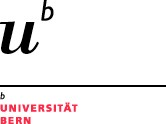 Faculty of Humanities | Dean’s officeLänggassstrasse 49 | 3012 Bern | +41 (0) 31 684 80 91Registration for PhD oral examAttachments:Dissertation declarationShort CVExamination fee payment confirmationEnrollment confirmation (previous semester)Phd thesis (PDF)We hereby confirm that all requirements from the promotion agreement are met.Bern, January 24, 2024_____________________________________________Signature PhD candidate_____________________________________________Signature first examiner Last name: First name:  Street, no.: Zip code, town:  Phone number: Home town/canton:  Enrollment number:  Field of study:  Institute:  First examiner: Second examiner:  E-mail second examiner:  Dissertation title: Dissertation title: